         ВРОЖДЕННЫЙ ГИПОТИРЕОЗ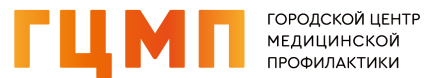 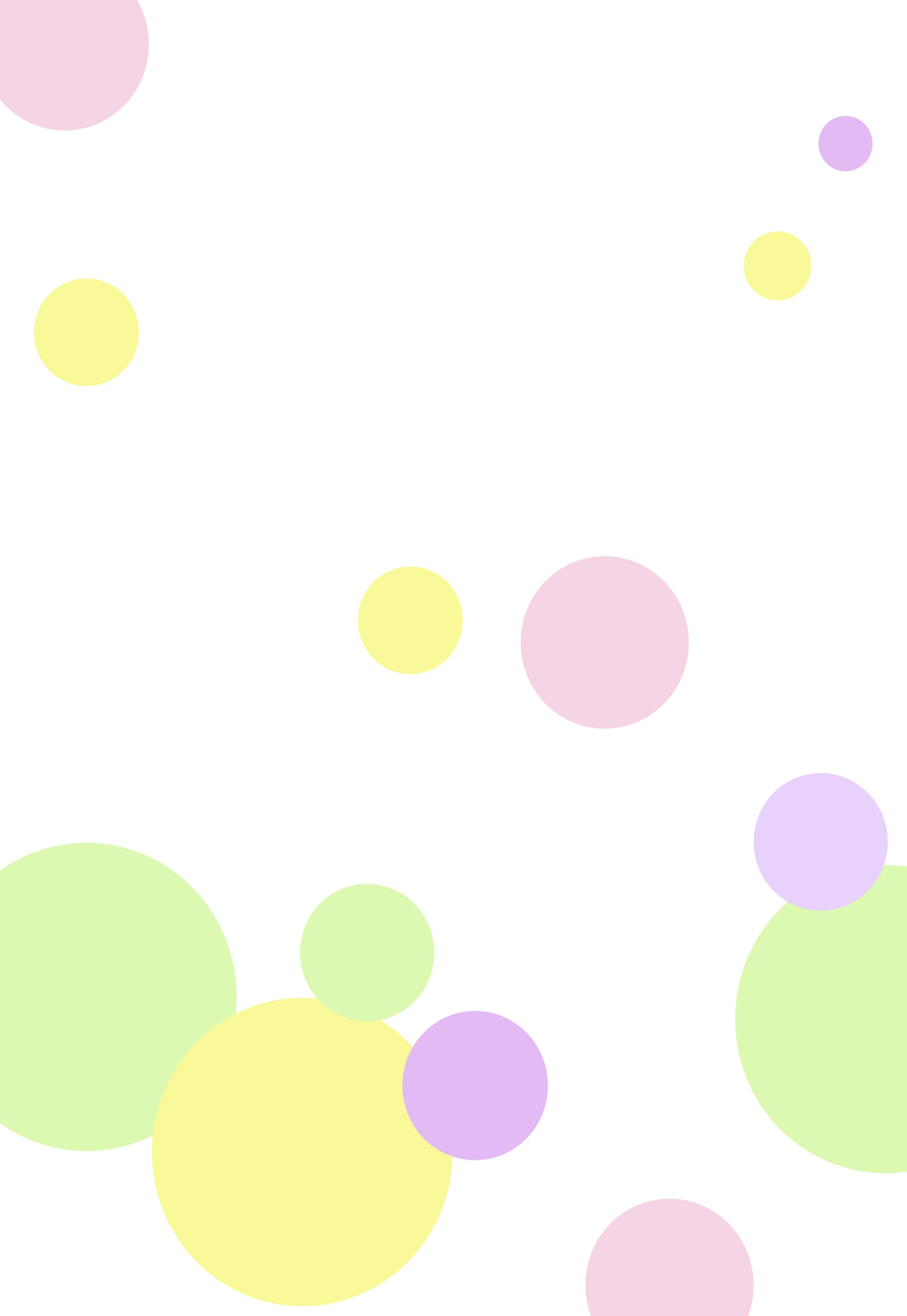 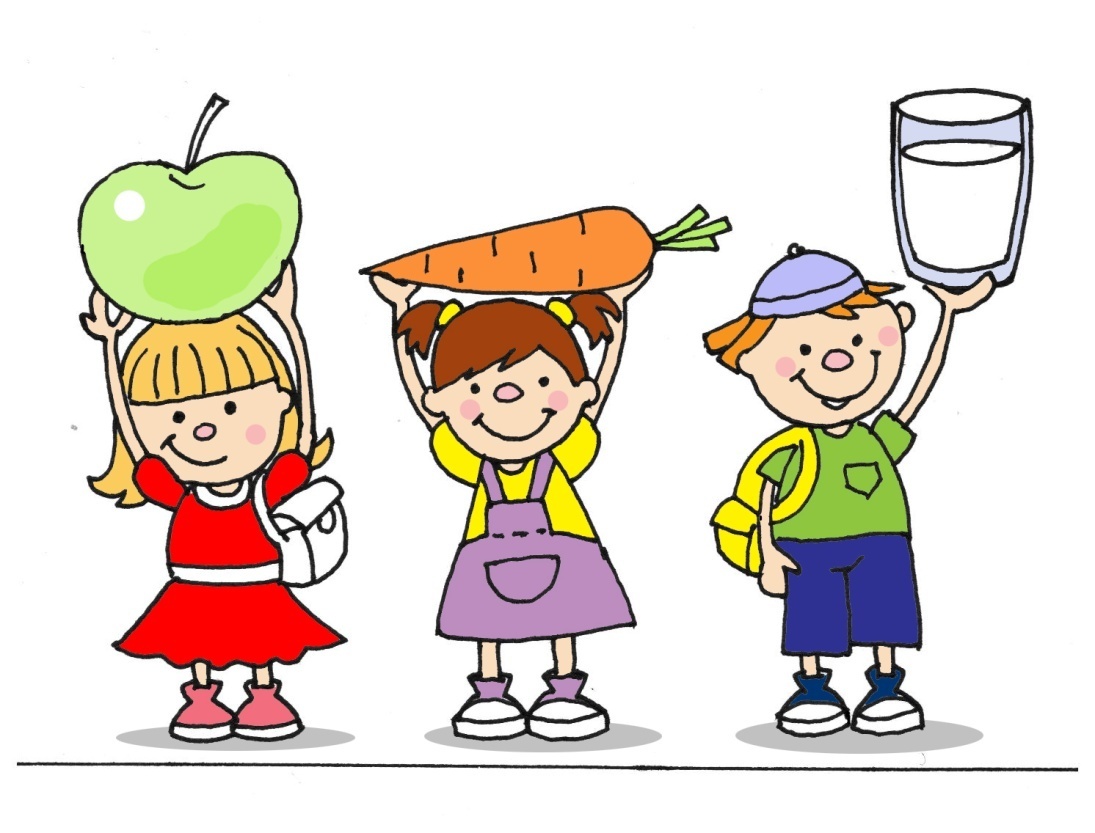 Врожденный гипотиреоз – комплекс клинических и лабораторных проявлений, возникающих у ребенка с рождения при недостаточности гормонов щитовидной железы или невосприимчивости к ним определенных органов.В основе заболевания лежит полная или частичная недостаточность тиреоидных гормонов, вырабатываемых щитовидной железой, которая приводит к задержке развития всех органов и систем. Таким пациентам показана заместительная гормональная терапия.Продуктов, запрещенных для питания больных детей нет.Специализированной диеты не существует. Питание при данном синдроме соответствует питанию здорового ребенка.Режим питания: количество приемов пищи не менее 5 раз в день.Калорийность: суточное количество калорий для ребенка рассчитывается по формуле: 1000 ккал + 100 ккал, умноженное на возраст ребенка в годах.Приготовление: пища готовится на пару, варится, тушится, запекается.      Согласовано: Главный внештатный детский специалист Комитета по Здравоохранению Санкт-Петербурга детский эндокринолог                                                                               Дубинина Т.А.          СПб ГКУЗ «Городской центр медицинской профилактики»